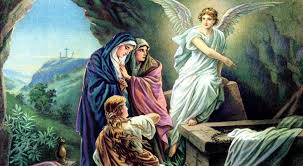 “He is not here; for He is risen,as He said....” Matthew 28:6 (NKJV)NewsTalk 1150 presents. . . .Easter Treasures —a series of :30-second features commemorating the person and work of Jesus Christ, His teachings, His sacrifice, and His resurrection from the dead.Features will air daily beginning Palm Sunday, ____ through Easter Sunday, ____.SPONSORSHIP OPTIONS:[ ] 8 times daily - 64 total - $750[ ] 5 times daily - 40 total - $550[ ] 3 times daily - 24 total - $350YES!  Sign us up for the plan indicated above, at $_____ complete.Advertiser: ___________________________Authorized by: ____________________________Date: _____________ Rep: __________________